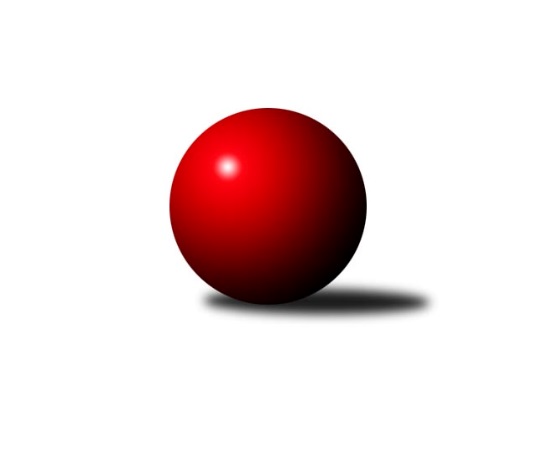 Č.16Ročník 2022/2023	26.2.2023Nejlepšího výkonu v tomto kole: 2854 dosáhlo družstvo: SK Podlužan Prušánky CJihomoravský KP1 jih 2022/2023Výsledky 16. kolaSouhrnný přehled výsledků:TJ Lokomotiva Valtice B	- SK Podlužan Prušánky B	2:6	2502:2613	5.0:7.0	24.2.SK Podlužan Prušánky C	- KK Sokol Litenčice	6:2	2854:2709	8.0:4.0	24.2.KK Vyškov D	- KK Jiskra Čejkovice	6:2	2553:2509	6.0:6.0	25.2.TJ Sokol Šanov C	- TJ Sokol Vracov B	6:2	2675:2645	8.0:4.0	25.2.TJ Sokol Vážany	- TJ Jiskra Kyjov	4:4	2570:2533	7.0:5.0	26.2.SKK Dubňany B	- TJ Sokol Mistřín C	2:6	2554:2635	7.0:5.0	26.2.TJ Sokol Vracov B	- SK Podlužan Prušánky B	1:7	2630:2759	2.5:9.5	21.2.Tabulka družstev:	1.	SK Podlužan Prušánky B	16	13	1	2	85.5 : 42.5 	117.0 : 75.0 	 2652	27	2.	TJ Sokol Mistřín C	16	11	2	3	81.5 : 46.5 	107.5 : 84.5 	 2631	24	3.	SK Podlužan Prušánky C	16	12	0	4	80.5 : 47.5 	101.0 : 91.0 	 2610	24	4.	TJ Sokol Vážany	16	9	2	5	75.5 : 52.5 	110.5 : 81.5 	 2610	20	5.	TJ Jiskra Kyjov	16	8	1	7	65.0 : 63.0 	101.0 : 91.0 	 2547	17	6.	KK Jiskra Čejkovice	16	8	0	8	63.0 : 65.0 	96.0 : 96.0 	 2573	16	7.	TJ Sokol Vracov B	16	7	0	9	61.5 : 66.5 	90.0 : 102.0 	 2562	14	8.	TJ Sokol Šanov C	16	7	0	9	56.5 : 71.5 	89.5 : 102.5 	 2525	14	9.	TJ Lokomotiva Valtice B	16	6	1	9	59.0 : 69.0 	96.5 : 95.5 	 2529	13	10.	SKK Dubňany B	16	5	1	10	56.0 : 72.0 	92.0 : 100.0 	 2516	11	11.	KK Sokol Litenčice	16	4	0	12	49.5 : 78.5 	82.0 : 110.0 	 2494	8	12.	KK Vyškov D	16	2	0	14	34.5 : 93.5 	69.0 : 123.0 	 2458	4Podrobné výsledky kola:	 TJ Lokomotiva Valtice B	2502	2:6	2613	SK Podlužan Prušánky B	Roman Mlynarik	 	 224 	 231 		455 	 1:1 	 451 	 	217 	 234		Jakub Toman	Robert Gecs	 	 190 	 203 		393 	 1:1 	 431 	 	236 	 195		Josef Toman	Zbyněk Škoda	 	 200 	 218 		418 	 1:1 	 442 	 	236 	 206		Štěpánka Vytisková	Eduard Jung	 	 209 	 189 		398 	 1:1 	 419 	 	207 	 212		Sára Zálešáková	Roman Krůza *1	 	 187 	 191 		378 	 0:2 	 438 	 	218 	 220		Michal Teraz	Vladimír Čech	 	 240 	 220 		460 	 1:1 	 432 	 	206 	 226		Aleš Zálešákrozhodčí: Robert Gecsstřídání: *1 od 51. hodu Jan BenešNejlepší výkon utkání: 460 - Vladimír Čech	 SK Podlužan Prušánky C	2854	6:2	2709	KK Sokol Litenčice	Michal Pálka	 	 219 	 240 		459 	 0:2 	 472 	 	227 	 245		Monika Smažinková	Michal Šimek	 	 218 	 205 		423 	 1:1 	 419 	 	210 	 209		Luděk Zapletal	Jitka Šimková	 	 247 	 237 		484 	 2:0 	 427 	 	205 	 222		Lenka Štěrbová	Alena Kristová	 	 270 	 247 		517 	 2:0 	 449 	 	220 	 229		Miroslava Štěrbová	Stanislav Zálešák	 	 233 	 246 		479 	 1:1 	 490 	 	247 	 243		Milan Kochaníček	Pavel Flamík	 	 253 	 239 		492 	 2:0 	 452 	 	242 	 210		David Vávrarozhodčí:  Vedoucí družstevNejlepší výkon utkání: 517 - Alena Kristová	 KK Vyškov D	2553	6:2	2509	KK Jiskra Čejkovice	Josef Michálek	 	 206 	 210 		416 	 1:1 	 398 	 	222 	 176		Radoslav Holomáč	Miroslav Poledník	 	 198 	 199 		397 	 0:2 	 442 	 	223 	 219		Ludvík Vaněk	Jiří Formánek	 	 238 	 215 		453 	 2:0 	 405 	 	211 	 194		Jiří Fojtík	Marek Zaoral	 	 227 	 222 		449 	 2:0 	 384 	 	200 	 184		Tomáš Mrkávek	Jan Donneberger	 	 211 	 214 		425 	 1:1 	 415 	 	212 	 203		Zdeněk Škrobák	Kryštof Pevný	 	 207 	 206 		413 	 0:2 	 465 	 	226 	 239		Martin Komosnýrozhodčí: Milan RyšánekNejlepší výkon utkání: 465 - Martin Komosný	 TJ Sokol Šanov C	2675	6:2	2645	TJ Sokol Vracov B	Kristýna Blechová	 	 219 	 211 		430 	 2:0 	 418 	 	213 	 205		Jaroslav Hanuš	Ivana Blechová	 	 261 	 249 		510 	 2:0 	 475 	 	250 	 225		Miroslav Bahula	Marian Bureš	 	 223 	 229 		452 	 2:0 	 414 	 	202 	 212		Jaroslav Konečný	Ivan Torony	 	 227 	 231 		458 	 2:0 	 453 	 	225 	 228		Stanislav Kočí	Petr Bakaj ml. *1	 	 209 	 186 		395 	 0:2 	 434 	 	216 	 218		Michal Šmýd	Jaroslav Šindelář	 	 217 	 213 		430 	 0:2 	 451 	 	231 	 220		Martin Bílekrozhodčí:  Vedoucí družstevstřídání: *1 od 65. hodu Radek VrškaNejlepší výkon utkání: 510 - Ivana Blechová	 TJ Sokol Vážany	2570	4:4	2533	TJ Jiskra Kyjov	Petr Sedláček	 	 197 	 218 		415 	 1:1 	 452 	 	254 	 198		Radek Jurčík	Jozef Kamenišťák	 	 234 	 210 		444 	 2:0 	 367 	 	159 	 208		Antonín Svozil st.	Petr Malý	 	 227 	 211 		438 	 1:1 	 441 	 	215 	 226		Martin Šubrt	Dušan Zahradník	 	 205 	 208 		413 	 1:1 	 432 	 	197 	 235		Václav Valenta	Radek Loubal	 	 201 	 216 		417 	 0:2 	 449 	 	202 	 247		Antonín Svozil ml.	Josef Kamenišťák	 	 228 	 215 		443 	 2:0 	 392 	 	215 	 177		Jiří Špačekrozhodčí: Jan KovářNejlepší výkon utkání: 452 - Radek Jurčík	 SKK Dubňany B	2554	2:6	2635	TJ Sokol Mistřín C	Ladislav Teplík	 	 197 	 230 		427 	 2:0 	 383 	 	189 	 194		Dušan Urubek	Aleš Jurkovič	 	 227 	 192 		419 	 1:1 	 453 	 	225 	 228		Vladislav Kozák	Pavel Antoš	 	 175 	 199 		374 	 0:2 	 466 	 	239 	 227		Radim Holešinský	Martin Mačák	 	 230 	 214 		444 	 2:0 	 421 	 	211 	 210		Pavel Měsíček	Zdeněk Kratochvíla	 	 207 	 238 		445 	 1:1 	 455 	 	196 	 259		Luděk Svozil	Václav Kratochvíla	 	 228 	 217 		445 	 1:1 	 457 	 	217 	 240		Václav Lužarozhodčí: Pavel AntošNejlepší výkon utkání: 466 - Radim Holešinský	 TJ Sokol Vracov B	2630	1:7	2759	SK Podlužan Prušánky B	Martin Bílek	 	 229 	 232 		461 	 1:1 	 470 	 	245 	 225		Štěpánka Vytisková	Martina Pechalová	 	 215 	 210 		425 	 0:2 	 457 	 	224 	 233		Sára Zálešáková	Jaroslav Hanuš	 	 235 	 198 		433 	 0:2 	 483 	 	264 	 219		Michal Tušl	Michal Šmýd	 	 208 	 235 		443 	 0:2 	 464 	 	225 	 239		Josef Toman	Jaroslav Konečný	 	 229 	 194 		423 	 0.5:1.5 	 445 	 	229 	 216		Aleš Zálešák	Stanislav Kočí	 	 204 	 241 		445 	 1:1 	 440 	 	227 	 213		Michal Terazrozhodčí: Radek Břečka, Vítězslav NejedlíkNejlepší výkon utkání: 483 - Michal TušlPořadí jednotlivců:	jméno hráče	družstvo	celkem	plné	dorážka	chyby	poměr kuž.	Maximum	1.	Petr Malý 	TJ Sokol Vážany	461.24	307.0	154.3	4.9	6/7	(504)	2.	Radim Holešinský 	TJ Sokol Mistřín C	460.75	313.4	147.3	5.1	8/8	(525)	3.	Stanislav Zálešák 	SK Podlužan Prušánky C	459.17	315.7	143.5	5.2	6/7	(532)	4.	Sára Zálešáková 	SK Podlužan Prušánky B	457.61	313.7	143.9	4.8	8/8	(503)	5.	Ludvík Vaněk 	KK Jiskra Čejkovice	457.46	309.0	148.4	3.7	8/8	(496)	6.	Antonín Svozil  ml.	TJ Jiskra Kyjov	455.27	314.3	141.0	5.1	8/8	(490)	7.	Vladislav Kozák 	TJ Sokol Mistřín C	450.93	302.3	148.6	4.5	8/8	(493)	8.	Martin Bílek 	TJ Sokol Vracov B	448.92	304.0	144.9	5.1	9/9	(498)	9.	Luděk Svozil 	TJ Sokol Mistřín C	448.02	297.4	150.6	2.8	7/8	(483)	10.	Aleš Zálešák 	SK Podlužan Prušánky B	447.71	307.2	140.5	4.3	8/8	(503)	11.	Michal Pálka 	SK Podlužan Prušánky C	446.48	311.2	135.3	7.5	7/7	(497)	12.	Zdeněk Škrobák 	KK Jiskra Čejkovice	446.17	302.8	143.3	5.2	8/8	(476)	13.	Roman Mlynarik 	TJ Lokomotiva Valtice B	445.76	303.9	141.8	5.5	7/8	(520)	14.	Václav Luža 	TJ Sokol Mistřín C	445.61	299.4	146.2	5.1	7/8	(499)	15.	Roman Krůza 	TJ Lokomotiva Valtice B	444.09	306.7	137.4	6.2	8/8	(500)	16.	Josef Kamenišťák 	TJ Sokol Vážany	443.98	302.3	141.7	5.4	7/7	(502)	17.	Jitka Šimková 	SK Podlužan Prušánky C	442.72	295.4	147.3	3.7	5/7	(524)	18.	Michal Šmýd 	TJ Sokol Vracov B	442.33	302.1	140.2	6.8	9/9	(494)	19.	Radim Kroupa 	TJ Sokol Vážany	442.23	303.6	138.6	5.7	5/7	(514)	20.	Kristýna Blechová 	TJ Sokol Šanov C	441.21	297.6	143.7	6.0	7/8	(484)	21.	Martin Šubrt 	TJ Jiskra Kyjov	439.79	298.5	141.3	7.0	8/8	(503)	22.	Václav Kratochvíla 	SKK Dubňany B	438.90	298.9	140.0	4.0	6/8	(502)	23.	Petr Sedláček 	TJ Sokol Vážany	438.25	299.6	138.7	5.6	7/7	(485)	24.	Stanislav Kočí 	TJ Sokol Vracov B	437.86	301.4	136.5	7.0	7/9	(468)	25.	Martin Komosný 	KK Jiskra Čejkovice	436.14	306.6	129.5	6.2	6/8	(479)	26.	Jakub Toman 	SK Podlužan Prušánky B	435.00	309.4	125.6	9.3	6/8	(503)	27.	Josef Toman 	SK Podlužan Prušánky B	434.98	301.7	133.3	5.9	8/8	(481)	28.	Jiří Formánek 	KK Vyškov D	433.70	299.8	133.9	7.3	8/8	(480)	29.	Vladimír Čech 	TJ Lokomotiva Valtice B	431.83	301.7	130.1	9.1	6/8	(468)	30.	Rostislav Rybárský 	SKK Dubňany B	430.14	294.7	135.4	6.9	7/8	(491)	31.	Marian Bureš 	TJ Sokol Šanov C	428.88	306.0	122.9	9.5	6/8	(468)	32.	Radek Loubal 	TJ Sokol Vážany	428.86	307.2	121.7	11.7	7/7	(472)	33.	Zdeněk Kratochvíla 	SKK Dubňany B	428.62	293.6	135.0	6.1	8/8	(482)	34.	Michal Teraz 	SK Podlužan Prušánky B	428.24	302.7	125.5	7.2	8/8	(488)	35.	Antonín Svozil  st.	TJ Jiskra Kyjov	428.23	301.4	126.8	6.9	8/8	(492)	36.	Milan Kochaníček 	KK Sokol Litenčice	427.83	295.8	132.0	7.3	6/8	(490)	37.	Ladislav Teplík 	SKK Dubňany B	427.69	296.3	131.4	7.0	8/8	(486)	38.	Jiří Novotný 	SK Podlužan Prušánky C	426.46	293.9	132.5	7.1	6/7	(493)	39.	Michal Hlinecký 	KK Jiskra Čejkovice	424.56	291.5	133.0	9.2	7/8	(468)	40.	Radek Vrška 	TJ Sokol Šanov C	424.16	295.1	129.0	8.6	7/8	(484)	41.	Ivana Blechová 	TJ Sokol Šanov C	423.13	294.1	129.0	7.0	8/8	(521)	42.	Michal Šimek 	SK Podlužan Prušánky C	423.02	295.3	127.8	6.1	7/7	(472)	43.	Josef Michálek 	KK Vyškov D	422.71	299.5	123.3	8.4	8/8	(462)	44.	Jaroslav Konečný 	TJ Sokol Vracov B	421.86	296.7	125.1	8.6	7/9	(466)	45.	Martin Mačák 	SKK Dubňany B	418.35	291.6	126.8	7.2	7/8	(478)	46.	Luděk Zapletal 	KK Sokol Litenčice	418.00	287.9	130.1	9.1	7/8	(453)	47.	Lenka Štěrbová 	KK Sokol Litenčice	417.86	294.5	123.4	8.9	6/8	(449)	48.	Tomáš Mrkávek 	KK Jiskra Čejkovice	417.58	295.6	122.0	9.6	6/8	(466)	49.	Kryštof Pevný 	KK Vyškov D	417.48	303.8	113.7	9.9	6/8	(456)	50.	Jozef Kamenišťák 	TJ Sokol Vážany	417.46	292.5	125.0	7.0	7/7	(468)	51.	Pavel Flamík 	SK Podlužan Prušánky C	417.30	289.8	127.5	6.9	6/7	(527)	52.	David Vávra 	KK Sokol Litenčice	417.26	289.4	127.9	7.8	7/8	(452)	53.	Miroslav Bahula 	TJ Sokol Vracov B	417.25	298.7	118.5	9.7	8/9	(475)	54.	Pavel Měsíček 	TJ Sokol Mistřín C	416.81	292.0	124.8	10.8	7/8	(486)	55.	Jiří Špaček 	TJ Jiskra Kyjov	416.30	283.2	133.1	8.3	8/8	(509)	56.	Petr Blecha 	TJ Sokol Šanov C	414.86	291.6	123.3	9.4	7/8	(437)	57.	Eduard Jung 	TJ Lokomotiva Valtice B	414.19	288.7	125.5	8.5	8/8	(444)	58.	Radek Jurčík 	TJ Jiskra Kyjov	411.59	286.7	124.9	8.7	7/8	(452)	59.	Robert Gecs 	TJ Lokomotiva Valtice B	409.05	286.8	122.3	10.6	8/8	(460)	60.	Jan Donneberger 	KK Vyškov D	405.68	288.6	117.1	8.5	7/8	(452)	61.	Miroslav Poledník 	KK Vyškov D	405.45	292.1	113.4	12.2	8/8	(442)	62.	Jiří Fojtík 	KK Jiskra Čejkovice	404.46	282.3	122.2	10.7	6/8	(432)	63.	Martina Pechalová 	TJ Sokol Vracov B	402.44	282.9	119.6	8.8	6/9	(472)	64.	Josef Smažinka 	KK Sokol Litenčice	400.53	287.8	112.8	11.5	6/8	(445)	65.	Ivan Torony 	TJ Sokol Šanov C	398.29	288.6	109.6	10.8	7/8	(458)	66.	Pavel Antoš 	SKK Dubňany B	394.80	280.2	114.6	9.4	6/8	(438)	67.	Radoslav Holomáč 	KK Jiskra Čejkovice	391.33	283.2	108.2	13.5	6/8	(429)		Antonín Pihar 	SK Podlužan Prušánky B	502.00	326.0	176.0	2.0	1/8	(502)		Daniel Ilčík 	TJ Sokol Mistřín C	492.00	305.0	187.0	6.0	1/8	(492)		Zdeněk Klečka 	SK Podlužan Prušánky C	475.00	302.0	173.0	2.0	1/7	(475)		Tomáš Slížek 	SK Podlužan Prušánky B	469.50	303.3	166.3	3.5	2/8	(494)		Štěpánka Vytisková 	SK Podlužan Prušánky B	463.43	308.4	155.1	2.8	5/8	(515)		Martina Nejedlíková 	TJ Sokol Vracov B	462.00	310.0	152.0	5.0	1/9	(462)		Petr Bakaj  ml.	TJ Sokol Šanov C	453.61	309.8	143.8	5.8	3/8	(479)		Zdeněk Hosaja 	SK Podlužan Prušánky C	447.00	309.0	138.0	6.0	2/7	(478)		Monika Smažinková 	KK Sokol Litenčice	445.67	310.7	135.0	6.3	3/8	(472)		Alena Kristová 	SK Podlužan Prušánky C	445.33	303.1	142.3	6.2	3/7	(517)		Vladimír Stávek 	KK Jiskra Čejkovice	442.00	304.0	138.0	14.0	1/8	(442)		Michal Tušl 	SK Podlužan Prušánky B	441.83	312.9	128.9	6.7	5/8	(489)		Adam Pavel Špaček 	TJ Sokol Mistřín C	441.34	310.4	131.0	6.9	5/8	(461)		Zbyněk Škoda 	TJ Lokomotiva Valtice B	439.70	308.1	131.6	8.6	5/8	(470)		Roman Blažek 	KK Sokol Litenčice	439.13	301.7	137.5	4.5	5/8	(494)		Jaroslav Šindelář 	TJ Sokol Šanov C	436.54	298.6	138.0	6.3	4/8	(476)		Milana Alánová 	KK Vyškov D	435.00	294.0	141.0	5.0	1/8	(435)		Filip Benada 	SK Podlužan Prušánky C	433.67	308.7	125.0	6.3	3/7	(459)		Jaroslav Hanuš 	TJ Sokol Vracov B	433.33	293.3	140.0	6.0	3/9	(449)		Zuzana Štěrbová 	KK Sokol Litenčice	429.00	282.0	147.0	6.5	1/8	(448)		Patrik Jurásek 	SKK Dubňany B	425.00	293.0	132.0	7.0	1/8	(425)		Jindřich Burďák 	TJ Jiskra Kyjov	423.25	286.0	137.3	7.8	2/8	(446)		Martin Pechal 	TJ Sokol Vracov B	422.67	295.6	127.1	10.1	3/9	(476)		Dušan Zahradník 	TJ Sokol Vážany	421.27	292.5	128.7	8.4	3/7	(445)		Pavel Dolinajec 	KK Jiskra Čejkovice	420.50	292.5	128.0	8.6	4/8	(458)		Tomáš Goldschmied 	SKK Dubňany B	416.00	290.5	125.5	8.0	2/8	(428)		Petr Khol 	TJ Sokol Mistřín C	415.83	292.8	123.0	8.2	4/8	(449)		Marta Volfová 	TJ Sokol Šanov C	414.50	290.5	124.0	6.0	2/8	(439)		Jan Kovář 	TJ Sokol Vážany	414.17	298.5	115.7	11.0	3/7	(449)		Josef Smažinka 	KK Sokol Litenčice	411.00	300.0	111.0	12.5	2/8	(428)		Petr Snídal 	KK Vyškov D	410.83	293.3	117.5	8.0	2/8	(485)		Václav Valenta 	TJ Jiskra Kyjov	409.50	292.7	116.8	9.8	3/8	(446)		František Fialka 	SKK Dubňany B	408.00	293.5	114.5	10.0	2/8	(416)		Zbyněk Škoda 	TJ Lokomotiva Valtice B	407.00	289.0	118.0	10.0	2/8	(414)		Pavel Pěček 	TJ Sokol Mistřín C	404.50	291.5	113.0	11.0	2/8	(406)		Miroslava Štěrbová 	KK Sokol Litenčice	403.95	291.3	112.7	10.5	5/8	(449)		Libor Kuja 	SK Podlužan Prušánky B	403.00	282.0	121.0	10.0	1/8	(403)		František Svoboda 	TJ Sokol Vracov B	399.00	286.0	113.0	9.0	2/9	(415)		Kateřina Kravicová 	KK Sokol Litenčice	398.00	284.0	114.0	12.0	1/8	(398)		Aleš Jurkovič 	SKK Dubňany B	394.80	290.8	104.0	11.7	5/8	(439)		Marek Zaoral 	KK Vyškov D	393.96	275.8	118.1	10.0	5/8	(449)		Hana Majzlíková 	KK Jiskra Čejkovice	393.75	291.8	102.0	15.0	2/8	(420)		Jan Beneš 	TJ Lokomotiva Valtice B	393.60	281.0	112.6	13.4	5/8	(435)		Jakub Vančík 	TJ Jiskra Kyjov	393.60	283.6	110.0	13.6	5/8	(432)		Milan Štěrba 	KK Sokol Litenčice	393.00	279.0	114.0	10.3	2/8	(401)		Aneta Vidlářová 	KK Vyškov D	392.00	286.0	106.0	11.0	1/8	(392)		Jan Vejmola 	KK Vyškov D	385.00	287.3	97.7	15.5	2/8	(407)		Ludvík Kuhn 	TJ Jiskra Kyjov	384.78	282.0	102.8	12.1	3/8	(451)		Jan Žurman 	KK Sokol Litenčice	383.40	286.0	97.4	11.8	5/8	(420)		Dušan Urubek 	TJ Sokol Mistřín C	383.00	271.0	112.0	8.0	1/8	(383)		Monika Sladká 	TJ Sokol Šanov C	381.50	288.3	93.2	13.7	2/8	(417)		Božena Vajdová 	TJ Lokomotiva Valtice B	377.00	256.0	121.0	16.0	1/8	(377)		Milan Ryšánek 	KK Vyškov D	377.00	261.0	116.0	14.0	1/8	(377)		Dominik Valent 	KK Vyškov D	375.67	266.3	109.3	13.7	3/8	(406)		Kateřina Bařinová 	TJ Sokol Mistřín C	368.00	273.0	95.0	19.0	1/8	(368)		Veronika Presová 	TJ Sokol Vracov B	363.00	261.0	102.0	18.0	1/9	(363)		Nikola Plášková 	TJ Sokol Vracov B	356.00	267.0	89.0	15.0	1/9	(356)		Martina Kapustová 	TJ Lokomotiva Valtice B	346.00	275.0	71.0	15.0	1/8	(346)Sportovně technické informace:Starty náhradníků:registrační číslo	jméno a příjmení 	datum startu 	družstvo	číslo startu7625	Dušan Urubek	26.02.2023	TJ Sokol Mistřín C	1x
Hráči dopsaní na soupisku:registrační číslo	jméno a příjmení 	datum startu 	družstvo	Program dalšího kola:17. kolo3.3.2023	pá	17:00	KK Sokol Litenčice - TJ Jiskra Kyjov	3.3.2023	pá	17:30	KK Jiskra Čejkovice - SK Podlužan Prušánky C	3.3.2023	pá	18:00	SK Podlužan Prušánky B - SKK Dubňany B	3.3.2023	pá	18:00	TJ Sokol Mistřín C - TJ Sokol Šanov C	3.3.2023	pá	18:00	TJ Sokol Vracov B - KK Vyškov D	3.3.2023	pá	18:00	TJ Lokomotiva Valtice B - TJ Sokol Vážany	Nejlepší šestka kola - absolutněNejlepší šestka kola - absolutněNejlepší šestka kola - absolutněNejlepší šestka kola - absolutněNejlepší šestka kola - dle průměru kuželenNejlepší šestka kola - dle průměru kuželenNejlepší šestka kola - dle průměru kuželenNejlepší šestka kola - dle průměru kuželenNejlepší šestka kola - dle průměru kuželenPočetJménoNázev týmuVýkonPočetJménoNázev týmuPrůměr (%)Výkon2xAlena KristováPrušánky C5172xIvana BlechováŠanov C116.065102xIvana BlechováŠanov C5102xAlena KristováPrušánky C111.825172xPavel FlamíkPrušánky C4922xVladimír ČechValtice B110.544601xMilan KochaníčekLitenčice 4903xRoman MlynarikValtice B109.344554xJitka ŠimkováPrušánky C4841xJakub TomanPrušánky B108.384516xStanislav ZálešákPrušánky C4792xMartin KomosnýČejkovice108.12465